St. Winefride’s Primary School PTFA
The 200 ClubThe PTFA runs a 200 Club as a way of raising additional funds for the school. Over the years, it has raised a significant amount of money which has been put back into school for the benefit of all the students. What Is It? The 200 Club is a monthly draw, 18 numbers are drawn per year. Out of the money collected each month, around half is paid out in prizes and the rest goes into the school to directly benefit our children.  How Does It Work? Once you join, you are allocated a number (or numbers) and that number stays with you for as long as you participate. Each number costs £1 each month and there is no limit to how many numbers you can purchase. Payment can be made by a standing order.Who Can Join? Anyone really. It’s a great way for Mums and Dads, Grandparents and other family and friends to support the students and in return get a chance of winning some cash! It’s also a way of supporting the school if you don’t live locally and so can’t help at other events.What Are The Prizes? Each month (excluding May & August) all the numbers allocated are put into a draw. Half the money received is given away in prize money, with two winners each month receiving £50 each and one winner receiving £100 bonus draw in December and July.How Can I Join? It’s easy. Simply complete the standing order form hand deliver or post to the School Reception marked for the attention of Alison Harper - 200 Club Administrator.  What Happens Then? We’ll confirm that your application has been accepted and let you know your number/s. If you win, we will write to you enclosing a cheque. Good Luck and thank you for your support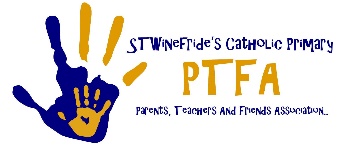 